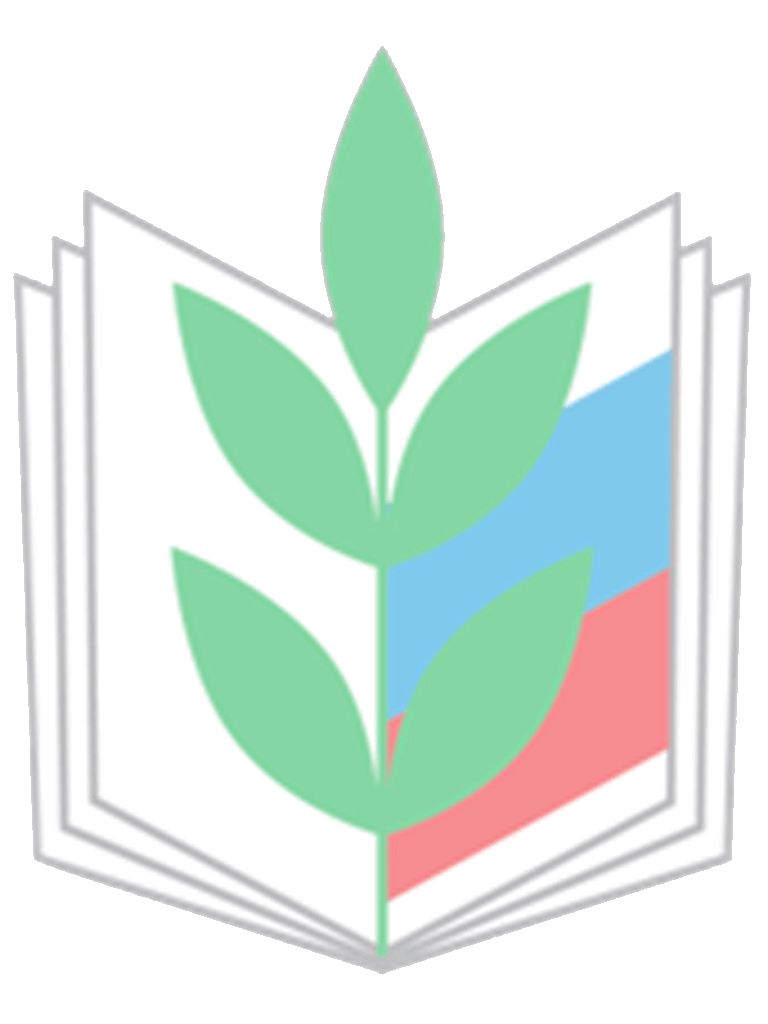 ЗАЯВЛЕНИЕПрошу Вас рассмотреть нашу кандидатуру на вступление в члены Кредитного потребительского кооператива «Под эгидой Профсоюза образования».Обязуемся добросовестно исполнять свои обязанности, согласно действующему законодательству, а также строго соблюдать и выполнять требования Устава и иных внутренних нормативных документов.Обязуемся внести:Паевой взнос в размере 1 500 руб.; Вступительный взнос в размере 2500 руб.«____» ________ 20___ г.                                        _______________/___________________________                                                                                               (подпись, фамилия и инициалы представителя кандидата)МПС Уставом Кредитного потребительского кооператива «Под эгидой Профсоюза образования»,  Положением о порядке и об условиях привлечения денежных средств членов КПК, Положением о порядке формирования, использования имущества КПК, Положением о порядке предоставления займов членам КПК, Положением об органах КПК, со Сметой доходов и расходов, с Финансовой (бухгалтерской) отчетностью кредитного кооператива ознакомлены.«____» ________ 20___ г.                                        _______________/___________________________                                                                                             (подпись, фамилия и инициалы  представителя кандидата)МП	Условия деятельности Кредитного потребительского кооператива «Под эгидой Профсоюза образования», права и обязанности его членов нам разъяснены, понятны и полностью нами  принимаются.Даем согласие на несение солидарной с другими членами кооператива субсидиарной ответственности в пределах невнесённой части дополнительного взноса по обязательствам кредитного кооператива.«____» ________ 20___ г.                                        _______________/___________________________                                                                                             (подпись, фамилия и инициалы представителя  кандидата)МПРешением Правления Кредитного потребительского кооператива «Под эгидой Профсоюза образования»  принять/ не принять в члены Кооператива после уплаты паевого и вступительного взноса.    не нужное зачеркнутьПротокол №____ от «____»________20__г.               Председатель правления _______________/                     Паевой взнос в размере 1500 руб. и вступительный взнос в размере 2500 руб. внесены «____»________20__г.Гл. бухгалтер _______________/Ермошкина С. М./Представляем сведения для внесения в реестр  членов кредитного кооператива (пайщиков):О юридическом лицеполное наименование организации__________________________________________________________________________________________________________________________________________;государственный регистрационный номер записи о государственной регистрации юридического лица, дата записи о создании в Едином государственном реестре юридических лиц, идентификационный номер налогоплательщика - для юридического лицаОГРН _______________________________ИНН ________________________________КПП ________________________________;юридический адрес организации_____________________________________________________________________;место фактического нахождения организации_____________________________________________________________________;номер телефона, в т.ч. сотовый, единоличного исполнительного органа_____________________________________________________________________;электронный адрес_____________________________________________________________________;реквизиты расчетного счетаБанк _________________________________________________________________Кор/сч. _____________________________________БИК _____________________Расч/сч. ____________________________________ ИНН __________________________________________________________________________________________.											мпПредседателю Правления Кредитного потребительского кооператива«Под эгидой Профсоюза образования» от  ____________________________________________________________________________________________________________ИНН ________________________________ОГРН _______________________________подпись представителяФ.И.О.дата